Ecological Relationships Quiz Answer KeyThe following questions are comprised of multiple choice, matching, true-false, or fill in the blank. Please choose the best answer for each question. What is the proper definition for the term population dynamics?Organism competitionThe pattern of any process or interrelationship that affects the growth or change in a populationHow loud or quiet a population of organisms areA hierarchical order of population levelsAn organism capable of making organic compounds from inorganic molecules is called a(n) _______.ProducerConsumerPredatorAnimalThe organism in the question above can also be called a(n) _autotroph_________.What is a consumer?An organism that makes its own foodAn organism that obtains food by feeding on other organismsA heterotrophb and cTrue or false. All of the following organisms are consumers: beetle, blue whale, horse, chickadee, bacteria, bobcat, tuna, oak tree.falseTrue or false. Decomposers eat living organisms.falseFood chains begin withAn autotrophA heterotrophA decomposerA consumerWhich of the animals in the following food chain is the secondary consumer?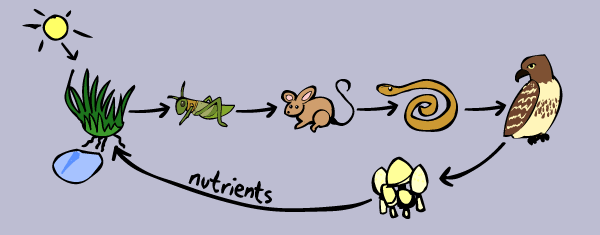 SnakeMushroomsMouseGrasshopperA food web is made up ofOnly tertiary consumersOnly autotrophsFood chainsOnly one type of organismList the two types of aquatic ecosystems.Marine, freshwaterWhat is the first level of a food web/chain?Primary consumerSecondary consumerPredatorAutotrophAn example of a predator isSnakeIguanaOrca whaleBoth a and cThe sparrow in the powerpoint is an example of what kind of organism?HerbivoreCarnivoreOmnivoreProducerAn omnivore eats both _plants_____________ and __animals____________. A bobcat is a _predator_____________ while a snowshoe hare is the bobcat’s __prey_________.As the prey population __increases________, the predator population __increases__________ until there are too many predators, and the prey population __decreases__________. (increases or decreases)A __________ is an organism that grows, feeds, and is sheltered on or in a different organism while contributing nothing to the survival of that organism.HostConsumerTransfer hostParasiteIn a host-parasite relationship, which organism is the beneficiary of the relationship?HostParasiteA habitat does NOT include which of the following four resources:FoodLightSpaceWaterWhat happens as a result of scarcity of resources?DroughtOverabundanceExtinctionCompetition